WE’RE HIRING 2 POSITIONS*** TOP PAY SMOG TECH TEST & REPAIR***Marty Vanich Automotive Repair, Inc. needs a FULL TIME, highly skilled, ASE certified mechanic who can perform full diagnosis and repairs. *** R & R Tech ***Marty Vanich Automotive Repair, Inc. is currently hiring for a FULL TIME EXPERIENCED automotive TECHNICIAN. We specialize on all makes and models from minor to major services and repairs. Our shop is a complete automotive repair and smog station. We have a very loyal customer base that trusts us to fix and maintain their vehicles.

What Our Automotive Mechanics Need:

• Strong diagnostic skills are highly preferred
• Must be able to perform repairs
• Must have their own tools

What We Provide for Our Automotive Mechanics:

• Paid Vacation, Sick, Holidays
• 401k with 4% COMPANY MATCH
• Medical/Dental
• Clean/Drug free environment
• Uniform

Our automotive technicians’ hours are 8AM-5PM MONDAY through FRIDAY with occasional overtime. We offer a competitive pay based on EXPERIENCE with opportunities for growth.

If you feel that this sounds like the perfect job for you, please email us your resume at martys_shop@sbcglobal.net or come in person to fill out application.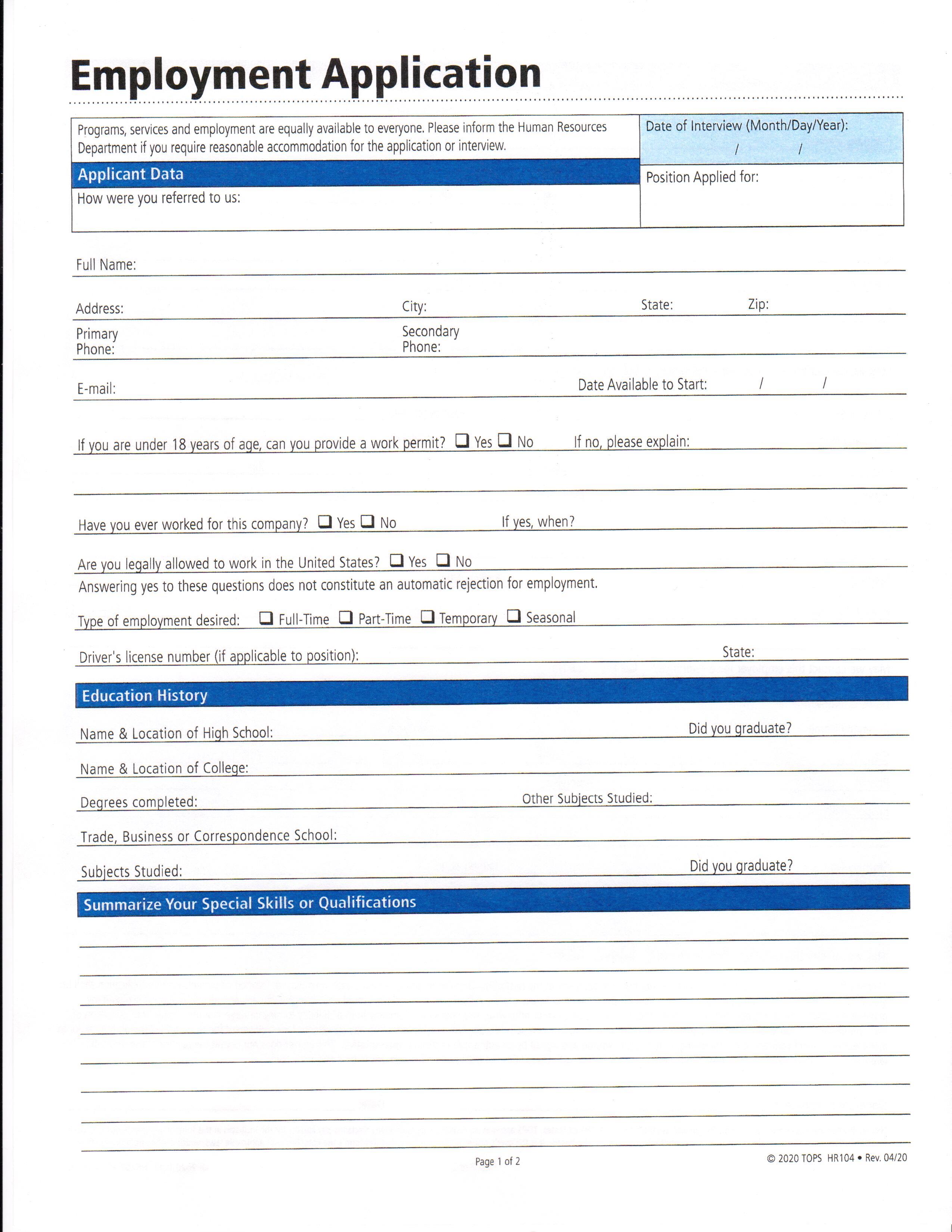 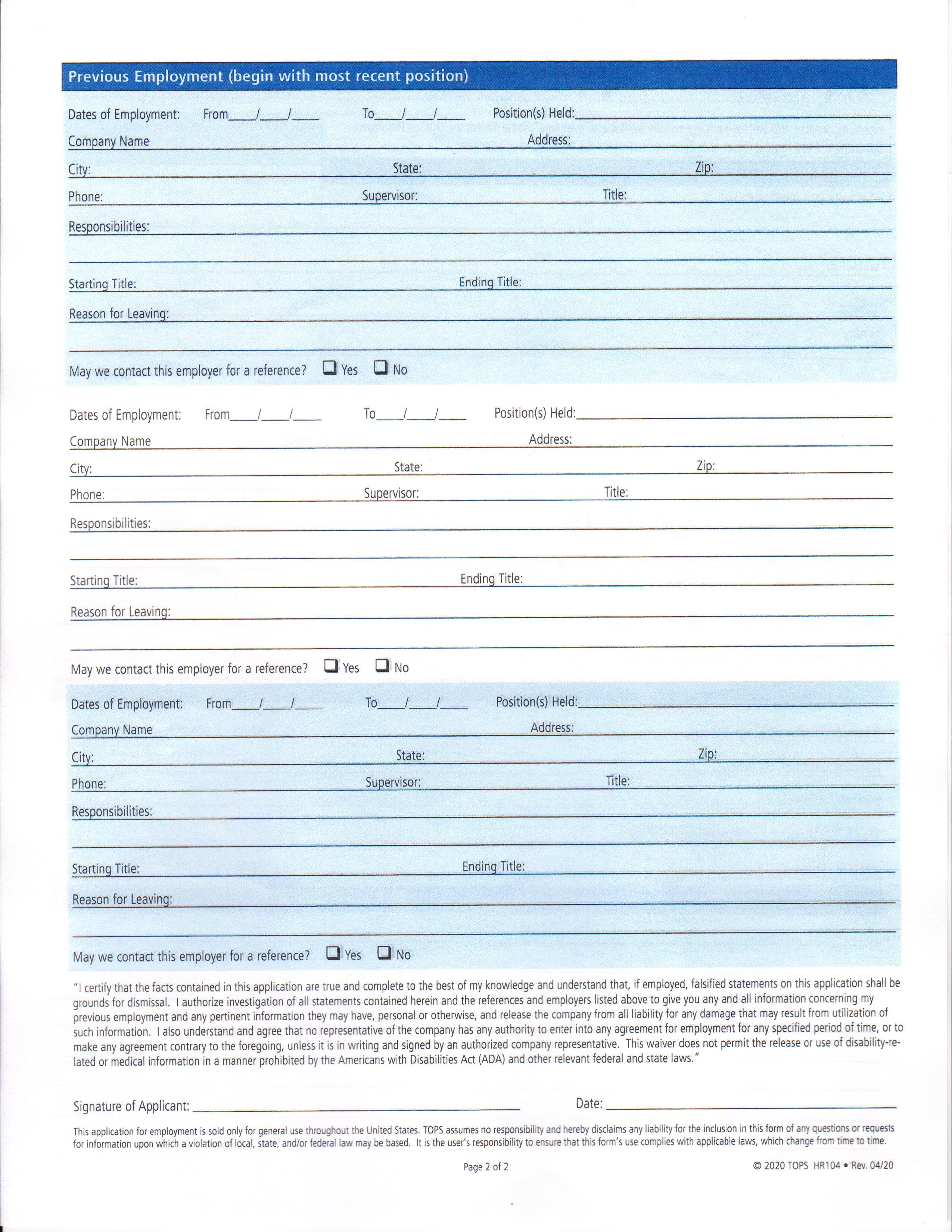 